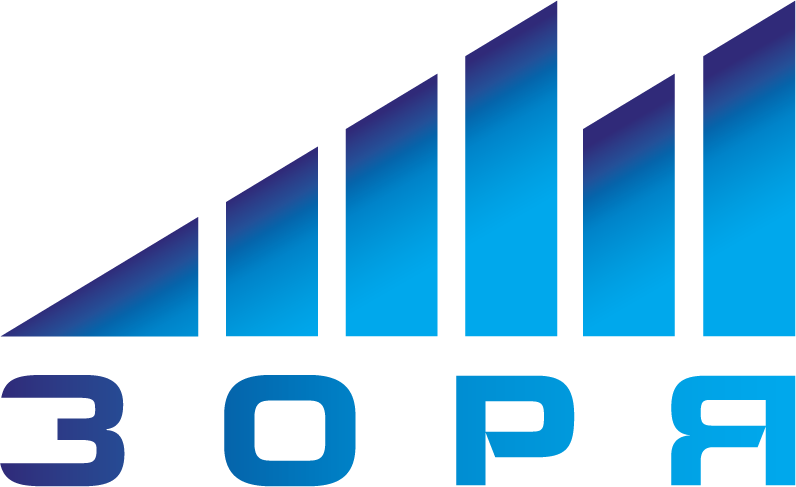 Автоматичний десульфатуючий зарядний пристрій                                              Зоря TR-40Для всіх типів АКБ 12V від 6 до 500 Агод/3 алгоритми десульфатації.Автоматичний заряд регульованим струмом від 1 до 40 Ампер із режимом зберігання батареїПристрій автоматично підтримує встановлений зарядний струм до кінця зарядуРежим дбайливого "зберігання" акумулятора з десульфатацієюВбудований стрілковий амперметр / 6 видів захисту3 алгоритми десульфатації в автоматичному режиміПусковий струм для запуску двигуна в морози - до 80 АмперВбудований інтеркулер-автомат для примусового охолодження електронікиНайпотужніший і найшвидший зарядний в лінійці зарядних TR-Зоря TR-40Для заряду акумуляторів легкових та вантажних авто, мотоциклів, для заряду акумуляторів ліхтарів, ехолотів та ін. 12 вольтової техніки.ПризначенняЗоря TR-40 – найбільш потужний імпульсний пускoзарядний пристрій у лінійці TR-Зоря TR-40, із споживаною потужністю 900 Вт для запуску та заряду АКБ легкових автомобілів та ін. 12-вольтової техніки.Призначення для заряду 12-вольтових АКБ 6-500 А/год стабілізованим струмом з плавним регулюванням від 1 до 30А,Пристрій забезпечує безпечний пуск для електроустаткування – до 80А.3 режими роботи:1 - швидкий "ручний" заряд АКБ ємністю від 6 до 500 Агод з плавним регулюванням струму від 0 до 30 А (класичний швидкий заряд)2 - пусковий режим струмом до 80 А (для запуску двигуна в мороз і запуску двигуна без АКБ або з просадженою АКБ на СТО)3 - буферний режим зберігання АКБ (для систем безперебійного живлення та десульфатації АКБ)6 видів електронних захистів:1 - від перевантажень;2 - від перегріву;3 - від коротких замикань;4 - від зворотної полярності;5 - захист АКБ від надмірної зарядної напруги;6 - захист електронного обладнання, комп'ютера автомобіля та АКБ при пуску.Технічні характеристики:Напруга живлення 160-240 ВЧастота мережі живлення 50-60 ГцНомінальна напруга АКБ 12 В, що заряджаєтьсяНомінальний стабілізований струм заряду 0-30±10%Максимальний пусковий струм А 80 АПоріг спрацьовування захисту 3 ВНапруга зберігання АКБ 13,8 ВНапруга пуску двигуна 13,8 ВПотужність, що споживається не більше 950 ВтГабарити: 140 х 120 х 190 мм.Повна вага ПЗУ Зоря TR-40 в упаковці 1,48 кг.Комплектація:Пуско зарядний пристрій Зоря TR-40 аналоговим індикаторомПосібник з експлуатації / гарантійний талонВідмінні риси моделі:Буферний режим зберігання АКБ із ефектом десульфатації.6 видів електронних захистів від перевантажень, від перегріву, від коротких замикань, від зворотної полярності, захист АКБ від надмірної зарядної напруги, захист електронного обладнання автомобіля, комп'ютера та АКБ під час пуску.Працює при напрузі мережі нижче 220В.Невеликі габарити 140х120х190 мм. та вага 1,5кг.Пристрій працює при напрузі в мережі нижче 200В.Пуск двигуна проводиться при безпечній напрузі 13,8В для бортового комп'ютера , електронних систем автомобіля та АКБ.Пристрій автоматично підтримує встановлений зарядний струм до кінця заряду.ГАРАНТІЇ ВИРОБНИКАГарантійний термін експлуатації - 12 місяців. При відсутності в гарантійному талоні відмітки торгуючої організації, гарантійний термін експлуатації відраховується від дня випуску ТЗП.Гарантійний ремонт заводом-виробником не проводиться в наступних випадках:              - при відсутності гарантійного талона;              - порушення пломби;              - при наявності механічних пошкоджень внаслідок недбалого зберігання, обігу та транспортування як покупцем, такі торговельною організацією;              - якщо Т3П вийшов з ладу з вини власника через неправильну експлуатацію.ГАРАНТІЙНИЙ ТАЛОНДата продажу:________________ Ціна:________________________Підпис продавця:______________ 				печатка